муниципальный этапВсероссийской олимпиады школьниковпо Искусству (мировой художественной культуре)11 классОбщие критерии оценок:глубина и широта понимания вопроса,своеобразие подхода к раскрытию темы и идеи анализируемого произведения искусства,умение пользоваться специальными терминами,знание имен авторов и названий произведений искусства,логичность изложения,аргументированность позиции,грамотность изложения,наличие или отсутствие фактических ошибок (при их наличии баллы могут быть снижены)Задание № 1 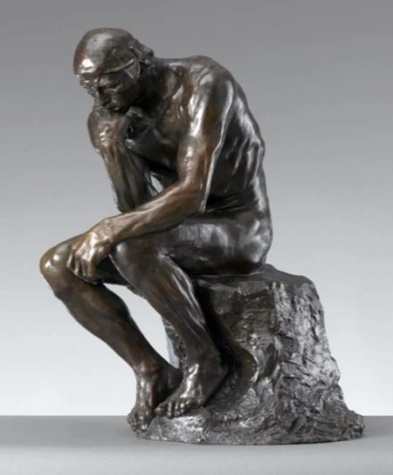 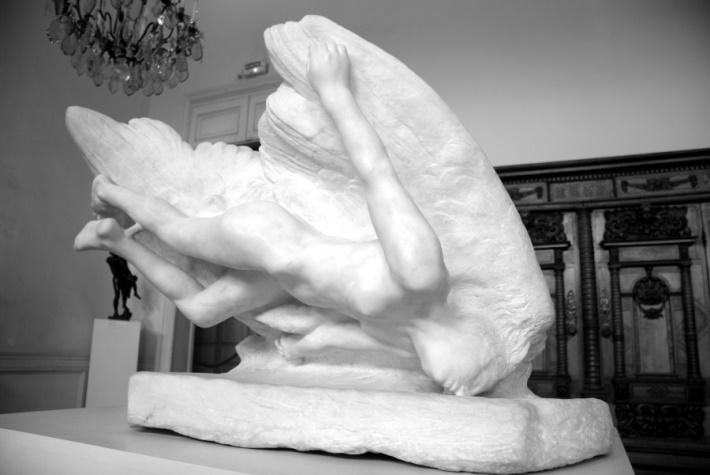 Огюст Роден «Мыслитель»         Огюст Роден «Икар» 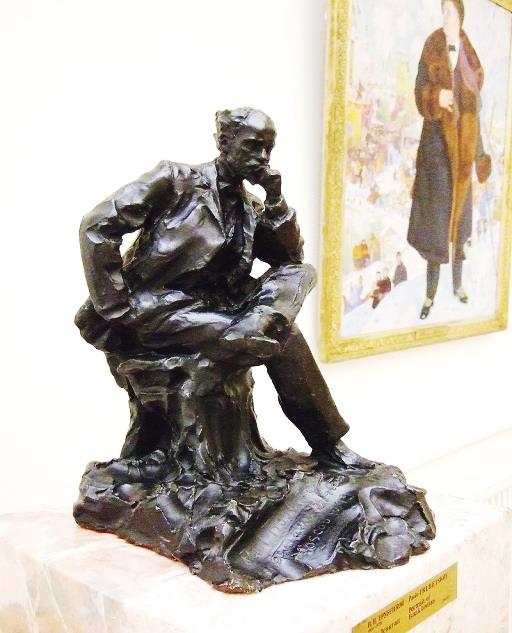 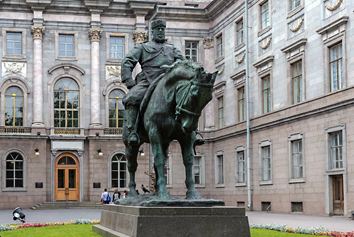 Паола Трубецкой «И. И. Левитан»     Паола Трубецкой «Памятник Александру III»Критерии оценки и анализ ответа1. Участник  верно определяет стиль – Модерн – 2 балла.                                                                            2. Участник верно определяет авторство представленных на иллюстрацияхскульптур (по 2 балла за каждый правильный ответ).Максимальный балл – 8.3. Участник правильно указывает названия скульптур (по 2 балла за каждыйправильный ответ). Максимальный балл – 8.3. Из предложенного списка участник верно отбирает лишь те имена, скульпторов и художников, чья творческая биография связана со стилем МОДЕРН - Сергей Конёнков, Александр Бенуа, Мстисла́в Добужи́нский, Евгений Лансере (по 1 баллу за правильный ответ).Максимальный балл – 4.Общее количество баллов – 22.Задание № 2Критерии оценки и анализ ответаПредполагаемый вариант ответа - Исаак Ильич Левитан.Участник, пользуясь высказываниями  А. Бенуа и А. Федорова – Давыдова, верно определяет имя художника – 4 балла.2. Участник определяет общее настроение работы, точно и емко отражает главную мысль – 5 баллов.3. Грамотно читает язык живописного текста: техника - всё полотно создано мазками большой ширины, которые обобщают все предметы (2 балла),              большой размер полотна передает простор и широту русской земли  (2 балла),необходимо учитывать попытку прочтения цветовой специфики полотна - белая колокольня, над ней плывут мягкие облака, небо кажется особенно синим и глубоким и вместе с облаками отражается в глубокой воде озера. Здесь же сочные зелёные луга, яркие осенние деревья и желтые поля (4 балла),обращение к композиции картины (4 балла). Всего – до 12 баллов за пункт 3.4. Иван Шишкин «В лесу», «В роще» – 2 балла.5. И. Левитан  «Золотая осень», «Берёзовая роща» - 2 балла.Общее количество баллов – 25. Задание № 3 Критерии оценки и анализ ответаУчастник верно определяет имя художника Илья Ефимович Репин– 4 балла.Как связаны авторы творений  заданий №2 и №3? Ответ: Левитан и Репин – передвижники - 2 балла.5 определений (одиночных или развёрнутых): безудержное  веселье, надменная насмешка, героический дух, независимость, великая сплоченность и сила товарищества казаков - за каждый правильный ответ по пункту 3 по 2 балла – всего 10 баллов.Как скульптор делает свою работу актуальной и близкой каждому?Предлагаемый ответ: фигуры композиции изготовлены в натуральную величину и расположены на уровне тротуара. Скульптор намеренно оставил на лавочке рядом с казаками одно свободное место, чтобы каждый житель города смог сесть за один стол с запорожцами и ощутить себя частью истории – 4 балла.Общее количество баллов – 20 .Задание № 4 Критерии оценки и анализ ответаУчастник верно определяет имена художников– 2 балла за каждое имя.                          Всего – 8 баллов.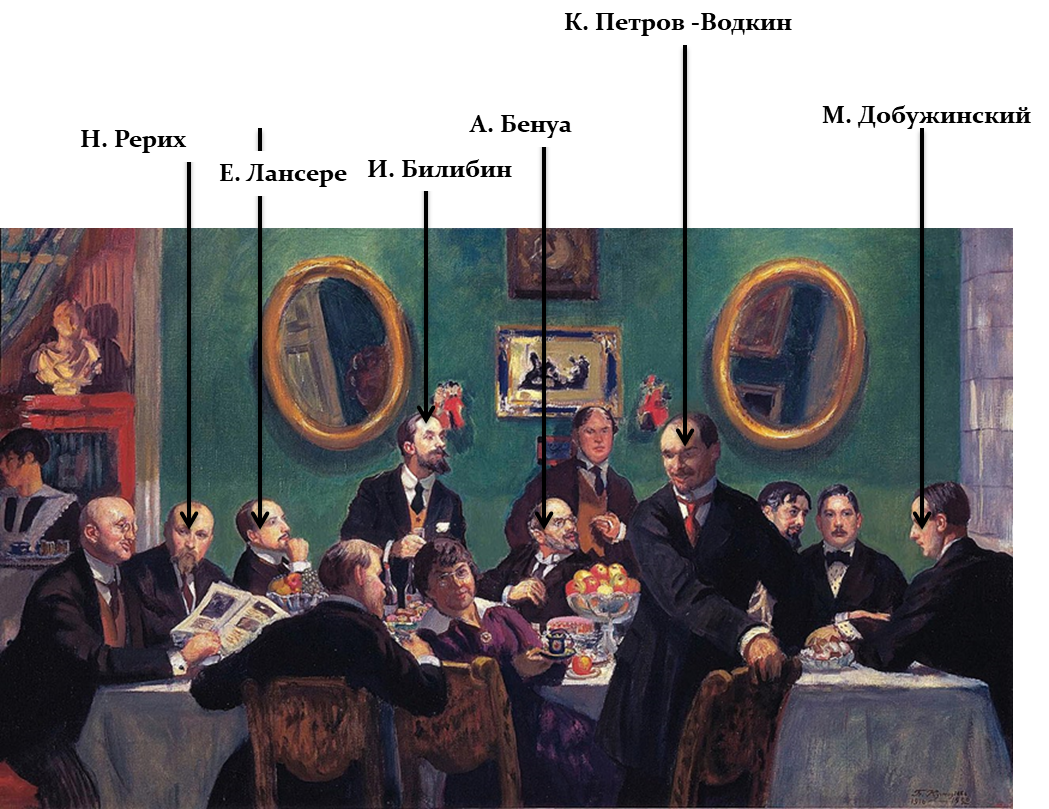 Создание «воображаемого портрета»  – до 12  баллов.За название воображаемого «группового портрета» - до 4 баллов.4.	«Верните» каждому архитектору его сооружение, указав название.                       За каждую верно составленную пару – 4 балла. Всего за пункт 4 – 32  балла.1 2  3 4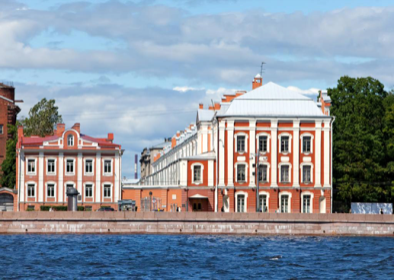 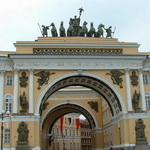 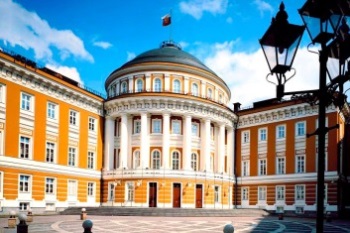 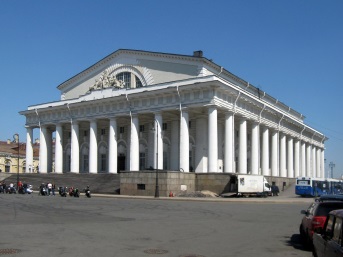 5 6 7 8 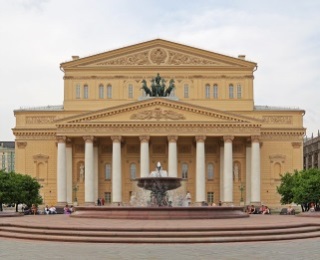 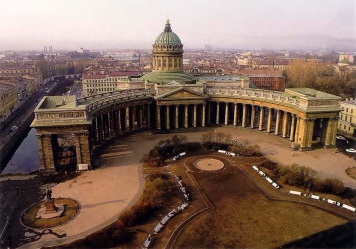 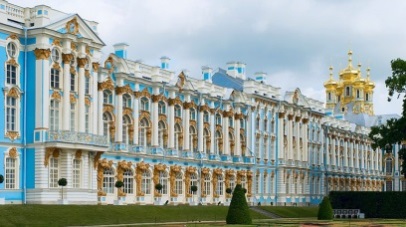 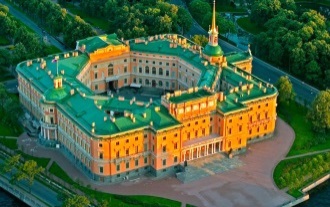 5. Сгруппируйте архитекторов по художественным стилям и напишите черты стилей. За правильно названный художественный стиль  – по 1 баллу. Всего – 3 балла.                                                                                                                                            Участник верно распределяет изображения в соответствии с художественным стилем – по 1 баллу. Всего – 8 баллов.                                                                         За каждую верную  черту художественного стиля - по 1 баллу. Максимум  – 6 баллов.  Всего за пункт 5 – 17 баллов.                   Общее количество баллов – 73 .Задание № 5Критерии оценки и анализ ответаУчастник верно определяет имена композиторов – 2 балла за каждое имя.   Всего – 8 баллов.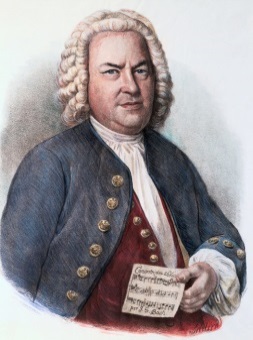 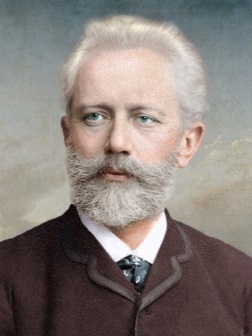 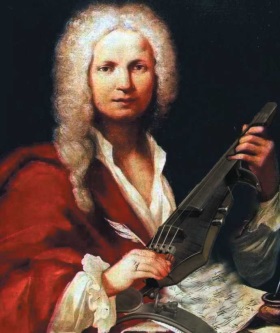 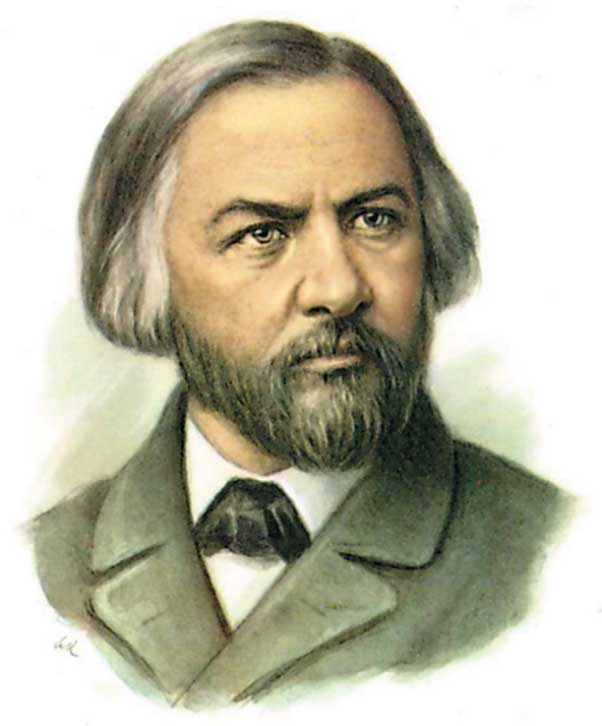           И.- С. Бах              П. И. Чайковский    Антонио Вивальди      М. И. Глинка2.За каждое верное соотношение  - по 2 балла. Всего – 12 баллов.3.За верное объяснение выбора – по 1 баллу. Всего – 4 балла.Общее количество баллов – 24 .Задание 6 Критерии оценки и анализ ответа1. Участник дает оригинальное название и девиз – 8 баллов.2. Участник создает оригинальную авторскую концепцию – 10 баллов.3. Участник определяет эмоциональную доминанту  тематики – 6 баллов.Общее количество баллов – 24 .ИТОГО за всю работу :       188 балловНазвание воображаемого группового портретаАрхитекторы Д. Трезини, К. Росси, М. Казаков, Тома де Томон, О. Бове, А. Воронихин, Б. Растрелли, В. БаженовТворения архитекторов1.имя  Д. Трезини      творение № 1 Здание 12 коллегий СПБ2. имя К. Росси           творение № 2 Арка Генерального штаба СПБ3. имя М. Казаков     творение № 3 Здание Сената. Москва4. имя Тома де Томон творение № 4 Здание Биржи СПБ5. имя О. Бове              творение № 5 Большой театр Москва6. имя А. Воронихин    творение № 6 Казанский собор СПБ7. имя Б. Растрелли     творение № 7 Екатерининский Дворец СПБ8. имя В. Баженов         творение № 8 Михайловский замок СПБКомпозиция№ изображенияНазвание стиля или направленияЧерты стиля или направления1,7Барокко-грандиозность- пышность, - динамизм, - патетическая приподнятость,- сильный контраст масштабов и ритмов, материалов и фактур, игра света и тени.3,4,8       Классицизм- четкость и геометрическая правильность объемов;- четкий и спокойный ритм;-уравновешенность, логичность планировки, выверенность пропорций;-сочетание гладкой стены с античным ордером и сдержанным декором; - использование элементов античной архитектуры: портики, колоннады, статуи и рельефы на глади стен.2,5, 6Ампир- родоначальником этого стиля стал Рим времен Империи с присущими ему архитектурными предпочтениями,                                                                        - в интерьере доминирует военная и гербовая символика, - воплощение царской роскоши, где классическая сдержанность соседствует со строгим, но в то же время изящным декором.Композитор№  сооруженийПринцип объединенияБах7Стиль бароккоП. И. Чайковский    2, 5, 6Стиль ампир и торжественность, и мощь музыкиАнтонио Вивальди   1Стиль бароккоМ. И. Глинка3,4,8Стиль классицизм и светлая, жизнеутверждающая, маршевая музыка